KEMENTERIAN AGAMA REPUBLIK INDONESIA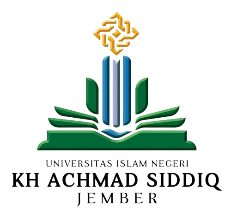 UNIVERSITAS ISLAM NEGERI KIAI HAJI ACHMAD SIDDIQ JEMBERFAKULTAS TARBIYAH & ILMU KEGURUANJl. Mataram No.1 Mangli, Telp. (0331) 487550 Fax. (0331) 472005, kode Pos  68136	Website : https://ftik.uinkhas.ac.id / e-mail : tarbiyah.iainjember@gmail.comSURAT PEMBERITAHUAN PERUBAHAN JUDUL SKRIPSIYang bertanda tangan dibawah ini, saya:N a m a		:NIM 			:Kelas 			:Semester		:Berdasarkan hasil konsultasi dan bimbingan dengan Dosen Pembimbing Skripsi, memberitahukan bahwa telah diputuskan perubahan Judul Skripsi sebagai berikut:Judul sebelumnya	:   Judul Baru		: Karena*		:		  			  Dosen Pembimbing	: NIP/ NUP		:Nomer Hp		: Demikian, surat pemberitahuan ini untuk dijadikan periksa.Jember, Tgl/bln/thnDosen Pembimbing Skripsi					MahasiswaNama Dosen Pembimbing					Nama MahasiswaNIP/ NUP							NIM. Mengetahui,Koordinator Prodi PAIDr. Hj. Fathiyaturrahmah, M.AgNIP. 197508082003122003